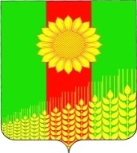      Администрация                                Гл.редактору газеты «Вперед»   Полтавченского                       Кутовой О.А. сельского поселения                                  Кущевского района                                Октябрьский пер., д. З, с. Полтавченское,                         Кущевский район, Краснодарский край, 352017 тел. 49-7-25,  факс (86168) 49-6-44 ОКПО 04090052,	ОКВЭД  75.11.32  ИНН 2340017453,КПП 234001001            от 22.11.2023 г.  № 762Гарантийное письмо.            Просьба опубликовать спец.выпуском решение Совета Полтавченского сельского поселения Кущевского района от 22.11.2023г. №176.Оплату гарантируем.     Приложение: решение Совета Полтавченского сельского поселения Кущевского района от 22.11.2023г. №176.Глава Полтавченского сельского поселения Кущевского района           И.А.Нартова